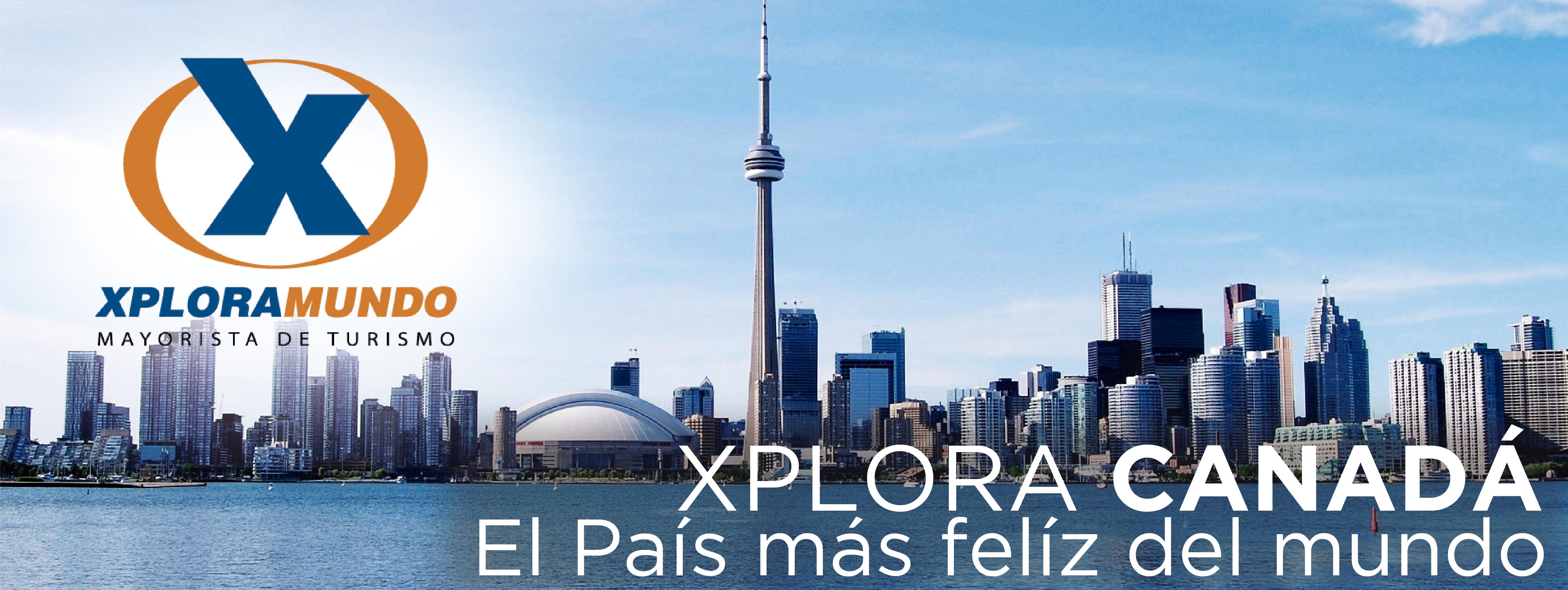 CANADA DE LUJO 202007Días / 06Noches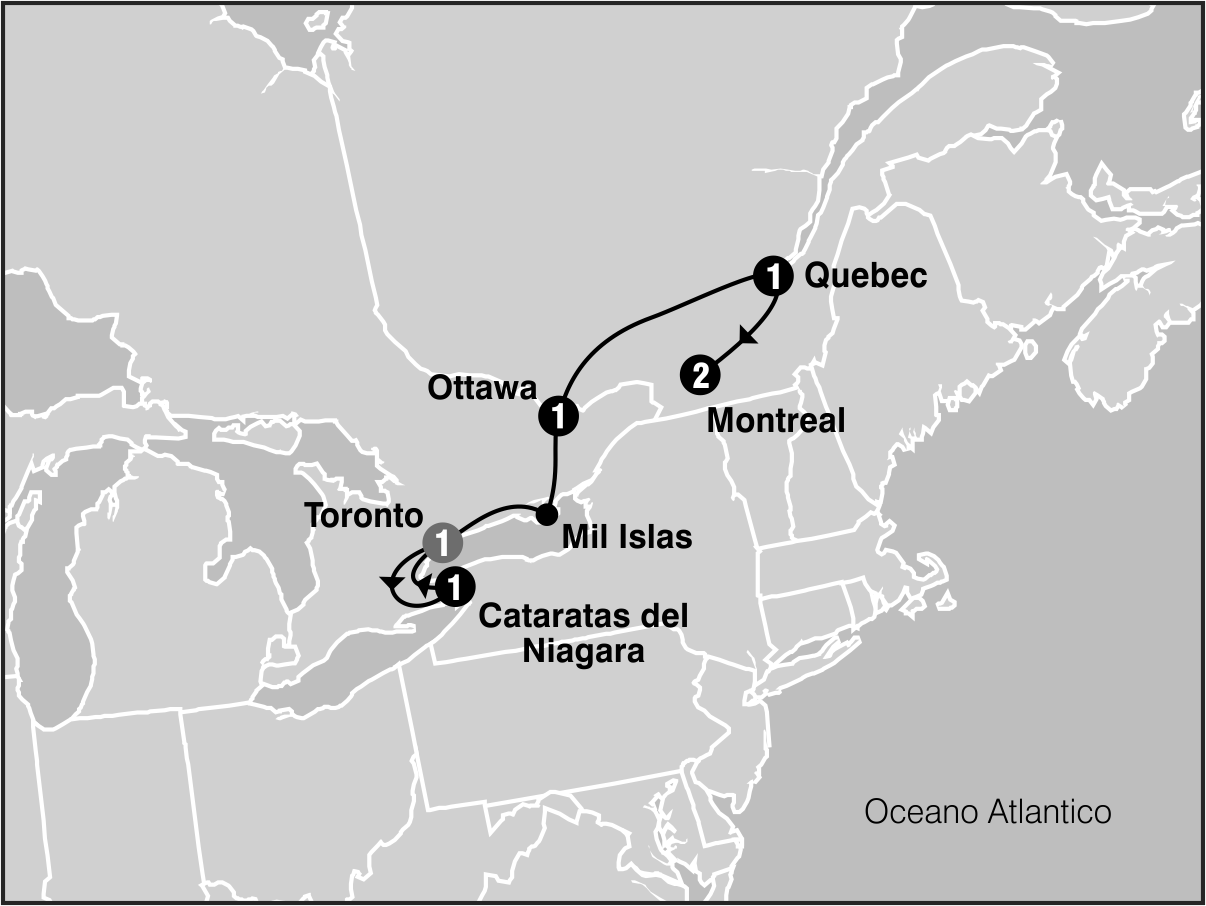 SALIDAS GARANTIZADAS****2020****Mayo                 	10 17 24 31Junio                   	7 14 21 28Julio                    	5 12 19 26Agosto               	2 9 16 23 30Septiembre        	6 13 20 27Octubre              	4 11 18 25Noviembre         	1ITINERARIODia 1: Toronto y/o Buffalo / Niagara FallsRecepcion en el aeropuerto y traslado a Niagara Falls.( horario de  entrada a las habitaciones es despues de las 16:00hs) Resto del dia libre. Alojamiento.Dia 2: Niagara Falls / TorontoDesayuno Americano. La primera actividad de este dia es el paseo en el barco Hornblower (Mayo a Octubre) o los tuneles escenicos (Octubre a Mayo) que nos lleva hasta la misma caida de las cataratas. Luego visitamos: Table Rock, el area del reloj floral, el Carro Aereo Espanol. Realizaremos un recorrido por la zona residencial y vitivinicola de Niagara, hasta llegar a Niagara on the Lake, un bello pueblo que fue la primera capital de Canada. Llegada a Toronto por la ruta que acompaña el Lago Ontario. Visita de la ciudad. AlojamientoDia 3: Toronto / Mil Islas / OttawaDesayuno Americano. Durante nuestro viaje a la capital federal de Canada, se toma el crucero por el archipielago de las Mil Islas, donde nace el Rio Saint Lawrence. Continuacion del viaje hacia Ottawa donde al llegar procederemos a nuestra visita de la ciudad. Alojamiento.Dia 4: Ottawa / QuebecDesayuno Americano. Esta mañana observaremos el cambio de guardia en el Parlamento (Julio y Agosto) y luego partimos hacia a la ciudad de Quebec donde llegaremos a media tarde. AlojamientoDia 5: Quebec / MontrealDesayuno Americano. Por la mañana visitaremos la historica ciudad de Quebec, la más vieja de esta nacion. Visita panoramica: la Universidad de Laval, monumentos historicos, la Citadel y otros puntos de interes. Luego del almuerzo (no incluido) partiremos hacia la ciudad de Montreal. Llegada. Alojamiento.Dia 6: MontrealDesayuno Americano - Conozca lo mejor que ofrece la ciudad de Montreal en esta visita turistica con un guia profesional. Disfrute de un viaje en el tiempo desde la colonizacion francesa e inglesa hasta nuestros dias. Comenzamos nuestra visita panoramica por el barrio ingles de Westmount, el Oratorio San Jose, el parque del monte real con su espectacular vista de la ciudad, caminaremos por el parque hasta el mirador del chalet de la Montana, si el clima lo permite, sino, visitaremos el mirador del belvedere. Continuamos hacia la milla cuadrada dorada, Universidad Mc Gill, distrito financiero, plaza de Canada, la catedral catolica Maria Reina del Mundo. Continuamos hacia el Viejo Montreal pasando por la plaza de la reina Victoria y bordeando el perimetro del Viejo Montreal y el Viejo Puerto, luego hacia la plaza de armas para visitar la basilica Notre Dame (visita interior y admision incluida), Caminaremos hasta el edificio del ayuntamiento donde se encuentra la plaza Jacques Cartier, corazon turistico del viejo Montreal.Tarde libre - AlojamientoDia 7: MontrealDesayuno Americano. A la hora indicada traslado al aeropuerto.Fin de nuestros serviciosPROGRAMA INCLUYE:Admision al barco de Mil Islas - Opera de Mayo 1 a Octubre 31 -Fuera de temporada se visita el Museo de la Civilizacion en OttawaCircuito basado en hoteles de primera y primera superiorIncluye 6 Desayunos AmericanosIncluye Hornblower Niagara Opera de Mayo a Octubre. Fuera detemporada sera substituido por los tuneles escenicos.Incluye manejo de 1 maleta por pasajero durante el recorrido,maletas adicionales seran cobradasIncluye Traslado de llegada y SalidaImpuestos Ecuatorianos: IVA, ISDPRECIOS POR PERSONA EN US$**APLICA PARA PAGO EN EFECTIVO, CHEQUE O TRANSFERENCIA**CONSULTE NUESTRO SISTEMA DE PAGO CON TARJETA DE CREDITOHOTELES SELECCIONADOS:Niagara Falls 	Doubletree Fallsview Resort			& Spa, Courtyard by Marriott			Niagara FallsToronto 		Sheraton Centre TorontoHull		 	Four Points Sheraton			Gatineau-OttawaQuebec City	Loews Le ConcordeMontreal 		Le Centre SheratonNOTAS:NO INCLUYE TICKET AEREOCircuito se realizara en español y/o portuguesConfirmación de los hoteles definitivos estarán disponibles 30 días antes de la salida. Es responsabilidad de la agencia vendedora de solicitar dicha información.En caso de no reunir número suficiente de participantes, circuito se realizara en modernos minibuses o vanes.Es responsabilidad de la agencia informar el hotel donde se presentara el pasajero para la salida del circuito al momento de confirmar la reserva.Precio de los circuitos incluyen visitas y excursiones indicadas en itinerario.Toda reserva cancelada sufrirá cargos detallados en las condiciones generales de nuestro tarifarioPrecios sujetos a cambio sin previo aviso y disponibilidadTarifas no aplican para fechas de congresos y/o eventos especiales**Para nosotros es un placer servirle**SALIDASSGLDBLTPLCUACHD2020
Mayo 10 17 24 31
Junio 7
Octubre 4 11 18 25
Noviembre 1258817631583148210842020
Junio 14 21 28
Julio 5 12 19 26
Agosto 2 9 16 23 30
Septiembre 6 13 20 2726551804160915091084